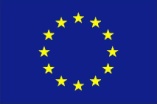 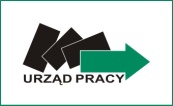 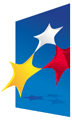 KAPITAŁ LUDZKI				               	            NARODOWA STRATEGIA SPÓJNOŚCI           			                                      Projekt współfinansowany przez Unię Europejską w ramach Europejskiego Funduszu Społecznego PROGRAM  OPERACYJNY  KAPITAŁ  LUDZKIPriorytet VI  Rynek pracy otwarty dla wszystkich. Działanie 6.1 Poprawa dostępu do zatrudnienia oraz wspieranie aktywności zawodowej w regionie. Poddziałanie 6.1.2 Wsparcie powiatowych i wojewódzkich urzędów pracy w realizacji zadań na rzecz aktywizacji zawodowej osób bezrobotnych.Projekt  „ZATRUDNIENIE I SZKOLENIE PRACOWNIKÓW W POWIATOWYM URZĘDZIE PRACY W HAJNÓWCE”Hajnówka, 2010.05.07OA-1110-1/10INFORMACJA  O  WYNIKACH  NABORUkandydata na wolne stanowisko pracyPOŚREDNIK PRACYW   POWIATOWYM  URZĘDZIE  PRACY  W  HAJNÓWCEul. Piłsudskiego 10A17-200 HajnówkaInformuję, że w wyniku naboru  na w/w stanowisko pracy została zatrudniona z dniem 04 maja 2010 r.Pani   JANINA  GOŁUBOWSKA  zam. w HajnówceU z a s a d n i e n i e      d o k o n a n e g o      w y b o r u:Pani    Janina   Gołubowska   spełniła    wymagania    określone   w   ogłoszeniu  o  naborze. W  trakcie rozmowy kwalifikacyjnej wykazała się znajomością  wymaganych  zagadnień z zakresu  promocji zatrudnienia i rehabilitacji zawodowej osób niepełnosprawnych, w szczególności zagadnień dot.  pośrednictwa pracy i jego standardów oraz wiedzą dot. postępowania administracyjnego. Posiada licencję zawodową pośrednika pracy.                                                                                                                        DYREKTOR                                                                                                POWIATOWEGO URZĘDU PRACY                                                                                                                     W  HAJNÓWCE                                                                                                                   Irena WróblewskaKAPITAŁ LUDZKI				               	            NARODOWA STRATEGIA SPÓJNOŚCI           			                                      Projekt współfinansowany przez Unię Europejską w ramach Europejskiego Funduszu Społecznego PROGRAM  OPERACYJNY  KAPITAŁ  LUDZKIPriorytet VI  Rynek pracy otwarty dla wszystkich. Działanie 6.1 Poprawa dostępu do zatrudnienia oraz wspieranie aktywności zawodowej w regionie. Poddziałanie 6.1.2 Wsparcie powiatowych i wojewódzkich urzędów pracy w realizacji zadań na rzecz aktywizacji zawodowej osób bezrobotnych.Projekt  „ZATRUDNIENIE I SZKOLENIE PRACOWNIKÓW W POWIATOWYM URZĘDZIE PRACY W HAJNÓWCE”Hajnówka, 2010.05.07OA-1110-1/10INFORMACJA  O  WYNIKACH  NABORUkandydata na wolne stanowisko pracyPOŚREDNIK PRACYW   POWIATOWYM  URZĘDZIE  PRACY  W  HAJNÓWCEul. Piłsudskiego 10A17-200 HajnówkaInformuję, że w wyniku naboru  na w/w stanowisko pracy została zatrudniona z dniem 04 maja 2010 r.Pani   SYLWIA ZINCZUK zam. w HajnówceU z a s a d n i e n i e      d o k o n a n e g o      w y b o r u:Pani    Sylwia Zinczuk   spełniła    wymagania    określone   w   ogłoszeniu  o  naborze. W  trakcie rozmowy kwalifikacyjnej wykazała się znajomością  wymaganych  zagadnień z zakresu  promocji zatrudnienia i rehabilitacji zawodowej osób niepełnosprawnych, w szczególności zagadnień dot.  pośrednictwa pracy i jego standardów oraz wiedzą dot. postępowania administracyjnego.                                                                                                                         DYREKTOR                                                                                                POWIATOWEGO URZĘDU PRACY                                                                                                                     W  HAJNÓWCE                                                                                                                   Irena WróblewskaKAPITAŁ LUDZKI				               	            NARODOWA STRATEGIA SPÓJNOŚCI           			                                      Projekt współfinansowany przez Unię Europejską w ramach Europejskiego Funduszu Społecznego PROGRAM  OPERACYJNY  KAPITAŁ  LUDZKIPriorytet VI  Rynek pracy otwarty dla wszystkich. Działanie 6.1 Poprawa dostępu do zatrudnienia oraz wspieranie aktywności zawodowej w regionie. Poddziałanie 6.1.2 Wsparcie powiatowych i wojewódzkich urzędów pracy w realizacji zadań na rzecz aktywizacji zawodowej osób bezrobotnych.Projekt  „ZATRUDNIENIE I SZKOLENIE PRACOWNIKÓW W POWIATOWYM URZĘDZIE PRACY W HAJNÓWCE”Hajnówka, 2010.05.07OA-1110-1/10INFORMACJA  O  WYNIKACH  NABORUkandydata na wolne stanowisko pracyDORADCA ZAWODOWYW   POWIATOWYM  URZĘDZIE  PRACY  W  HAJNÓWCEul. Piłsudskiego 10A17-200 HajnówkaInformuję, że w wyniku naboru  na w/w stanowisko pracy została zatrudniona z dniem 04 maja 2010 r.Pani   JOLANTA BIRYCKA zam. w HajnówceU z a s a d n i e n i e      d o k o n a n e g o      w y b o r u:Pani  Jolanta  Birycka  spełniła   niezbędne wymagania    określone  w ogłoszeniu o naborze. W  trakcie rozmowy kwalifikacyjnej wykazała się dobrą znajomością  wymaganych  zagadnień z zakresu  promocji zatrudnienia, w szczególności zagadnień dot.  doradztwa zawodowego i jego standardów oraz wiedzą dot. postępowania administracyjnego.                                                                                                                         DYREKTOR                                                                                                POWIATOWEGO URZĘDU PRACY                                                                                                                     W  HAJNÓWCE                                                                                                                   Irena Wróblewska